Para qualquer informação por favor contacte o escritório da nossa paróquia: 732- 254-1800 linha 15 em Português.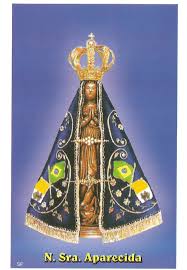 A secretaria Humbelina estará no escritório da paróquia para atender em Português, nas segundas-feiras e quartas-feiras, das 9:00 AM-3:00 PM e sextas-feiras das 9:00AM-2:00PM.AGRADECIMENTO!O nosso sincero agradecimento a todos os que de um modo ou outro ajudaram na celebração, procissão, e festa em honra de Nossa Senhora da Boa-Hora e dos Imigrantes na semana passada. Que Deus abençoe a todos!PIQUENIQUE DA PAROQUIANo Domingo 25 de Setembro haverá um piquenique da nossa Paroquia de Corpus Christi da 1:00 PM – 4:00 PM no estacionamento da Igreja e no salão paroquial. Várias comidas serão servidas em estilo de buffet. Se houver alguém interessado em trazer algum doce para partilhar por favor ligue para o escritório. Haverá jogos e divertimentos variados e musica. Os ingressos estão a venda até 19 de Setembro, 2016 depois de cada Missa ou no escritório da paróquia. Preços: Adultos -$10.00, crianças (6-12 anos) $5.00, e crianças de menos de 5 anos- grátis. Venham participar e convidem os vossos familiares e amigos!PROCISSÃO DAS VELAS EM OUTUBROA Procissão das velas em honra de Nossa Senhora de Fátima será na noite de 8 de Outubro as 7:30 PM com a Missa a seguir. --------------------------------------------------------------------------FESTA DE OUTONO (FESTA JUNINA NO BRASIL)Este ano a festa anual de Outono promovida pela nossa comunidade Brasileira acontecera’ no Sábado 15 de Outubro, 2016 a partir das 6:00 PM no salão da Igreja de Corpus Christi. Como sempre, esta festa e’ um evento divertido e também um modo de angariar fundos para a nossa paróquia. Maiores detalhes virão nos próximos boletins. Convidem amigos e familiares! REGISTOS PARA AS CRIANÇAS DA CATEQUESEOs registos para a catequese terão lugar no Sábado dia 10 de Setembro, 2016 as 8:30AM-12:30PM no salão da Igreja Corpus Christi. As crianças que andaram na catequese no ano passado devem se registar novamente. Para os que irão começar o ano catequético pela primeira vez a criança deve ter completado os seis anos de idade ate’ ao fim deste ano, e trazerem as suas certidões de nascimento e de Baptismo quando vierem registar-se pela primeira vez.O resultado das ofertas será publicado nos próximos boletins na página em Inglês. Muito obrigado a todos pelavossa contínua generosidade e sacrifício! Que Deus abençoe a todos! INTENÇÕES DAS MISSAS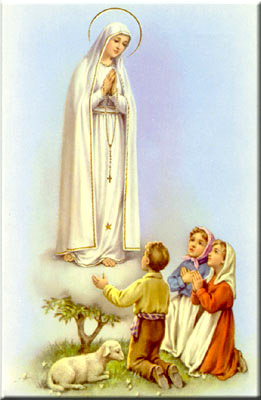 +Sábado 03 de Setembro- João Carola -4º ano de falecimento +Domingo 04 de Setembro- Joaquina Rosa Araújo e Almas do Purgatório +Quarta-feira 07 de Setembro- Paulo Martins e tios+Sábado 10 de Setembro- Joaquina de Jesus e esposa+Domingo 11 de Setembro- João GregoPEREGRINAÇÃO DIOCESANA AO SANTUÁRIO NACIONAL DA IMACULADA CONCEIÇÃONo sábado 19 de Novembro de 2016, o nosso Bispo Checchio ira’ conduzir uma peregrinação a’ Basílica do Santuário Nacional da Imaculada Conceição em Washington, D.C. concluindo o Jubileu Extraordinário da Misericórdia e também para celebrar o trigésimo-quinto (35) aniversário da fundação da nossa Diocese, por São João Paulo II. Pedimos a todos os que estiverem interessados a participar desta peregrinação para ligar para o escritório da paróquia para sabermos se temos um número de pessoas adequadas para alugar um autocarro! Depois também teremos mais detalhes sobre os preços, etc. ----------------------------------------------------------------------------------CARTAS DE RECOMENDAÇÃO/COMPROVANTES Regras para receberem cartas para servirem de padrinho/madrinha:O pároco pede que estejam registrados e que sejam membros ativos (participantes da Missa e usarem os envelopes de oferta, para podermos comprovar que frequentam a Missa) por pelo menos 3 meses antes de pedirem cartas de recomendação ou comprovantes. Devem estar registrados na nossa paróquia em caso de precisarem cartas de recomendação ou comprovantes para servirem de padrinhos/madrinhas em outras paróquias. Para servirem de padrinho/madrinha devem ter recebido os Sacramentos de Iniciação. Se casados, devem ter sido casados na Igreja Católica e não somente pelo civil.Se divorciados, devem ter recebido a anulação pela Igreja. ------------------------------------------------------------------------------Frases de reflexao da Santa Madre Teresa de Calcutá*Não sou nada; sou apenas um instrumento, um pequeno lápis nas mãos do Senhor, com o qual Ele escreve aquilo que deseja. Por mais imperfeitos que sejamos, Ele escreve magnificamente.*Não ame pela beleza, pois um dia ela acaba. Não ame por admiracão, pois um dia você se decepciona. Ame apenas, pois o tempo nunca pode acabar com um amor sem explicação.*Por vezes sentimos que aquilo que fazemos não é senão uma gota de água no mar. Mas o mar seria menor se lhe faltasse uma gota.Santa Madre Teresa, rogai por nos’! 